新 书 推 荐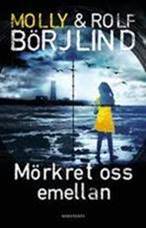 中文书名：《我们之间的黑暗》英文书名：THE DARKNESS BETWEEN US（Morkret Oss Emellan）作    者：Molly and Rolf Börjlind出 版 社：Tiden/Norstedts(瑞典）代理公司：Grand Agency/ANA/Cindy Zhang页    数：271页出版时间：2019年代理地区：中国大陆、台湾审读资料：电子稿（瑞典语全稿，英文样张）类    型：惊悚悬疑版权已授：丹麦、芬兰、德国、荷兰、挪威内容简介：《我们之间的黑暗》——一部讲述家庭黑暗创伤的心理惊悚小说。10月里，一个多风的季节，25岁的埃米在斯德哥尔摩群岛的小屋说出了一个不可思议的想法：她想知道她的弟弟罗宾到底发生了什么事！罗宾在姐弟俩小的时候就失踪了。人们认为他是淹死的，但尸体一直没有找到。埃米一直忍受着思念弟弟的痛苦。为了让自己能够回到正常的生活中，埃米想要把事情搞清楚。然而，她的父母却回避她的问题。母亲冷漠，父母争吵，曾经富丽堂皇的家真的开始走向毁灭......离他们最近的邻居是一位住在旧灯塔里的老艺术家。在参观他的画室时，埃米发现了一幅两个孩子在玩耍的水彩画。这幅画详细地描绘了罗宾和埃米当时玩耍的细节。而就在那个时候，她的弟弟失踪了......《我们之间的黑暗》是莫莉和罗尔夫·波吉林德合作的第一本小说。作者简介：莫莉和罗尔夫·波吉林德（Molly and Rolf Borjlind）是一对父女。《我们之间的黑暗》是他们第一本合作小说。莫莉·波吉林德（Molly Borjlind）在斯德哥尔摩电影学院接受教育，并参与了许多不同的电影制作。她住在哥本哈根，现以作家的身份出现在公众面前。罗尔夫·波吉林德（Rolf Borjlind）和他的妻子西拉·波吉林德（Cilla Borjlind）是自长期以来瑞典最受好评的电影剧本作家，也是自2012年以来瑞典成功的犯罪小说作家。《春潮》（Spring Tide）是关于奥利瓦·朗宁（Oliva Rönning）和汤姆·斯蒂尔顿（Tom Stilton）的系列小说的第一部，于2012年在瑞典出版。从那时起，又有四部小说出版，第六部计划在2020年出版。该系列已销往30个地区，前两本书也已在瑞典以10集电视连续剧的形式播出。罗尔夫·波吉林德写了许多成功的电影剧本，广受评论家和观众好评。谢谢您的阅读！请将回馈信息发至：张滢（Cindy Zhang)安德鲁·纳伯格联合国际有限公司北京代表处北京市海淀区中关村大街甲59号中国人民大学文化大厦1705室，100872电 话：010-82504506传 真：010-82504200Email:  Cindy@nurnberg.com.cn 网 址: http://www.nurnberg.com.cn 新浪微博：http://weibo.com/nurnberg 豆瓣小站：http://site.douban.com/110577/ 微信订阅号：安德鲁书讯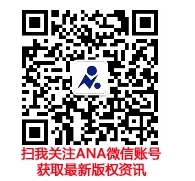 